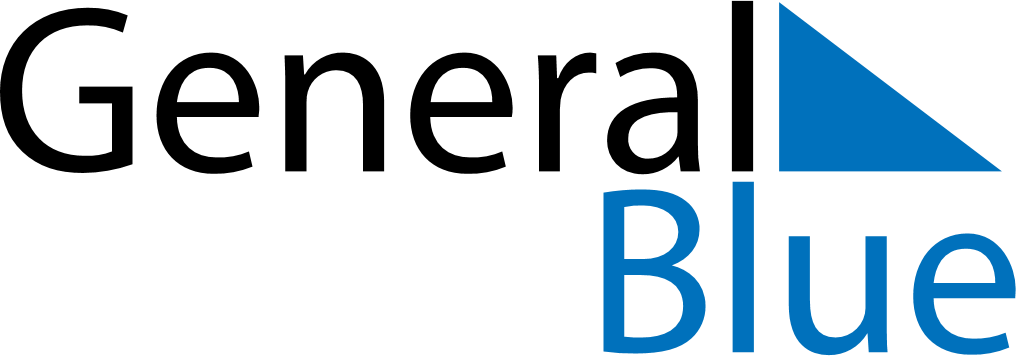 June 2024June 2024June 2024June 2024June 2024June 2024June 2024Castions di Strada, Friuli Venezia Giulia, ItalyCastions di Strada, Friuli Venezia Giulia, ItalyCastions di Strada, Friuli Venezia Giulia, ItalyCastions di Strada, Friuli Venezia Giulia, ItalyCastions di Strada, Friuli Venezia Giulia, ItalyCastions di Strada, Friuli Venezia Giulia, ItalyCastions di Strada, Friuli Venezia Giulia, ItalySundayMondayMondayTuesdayWednesdayThursdayFridaySaturday1Sunrise: 5:20 AMSunset: 8:49 PMDaylight: 15 hours and 29 minutes.23345678Sunrise: 5:19 AMSunset: 8:50 PMDaylight: 15 hours and 31 minutes.Sunrise: 5:19 AMSunset: 8:51 PMDaylight: 15 hours and 32 minutes.Sunrise: 5:19 AMSunset: 8:51 PMDaylight: 15 hours and 32 minutes.Sunrise: 5:18 AMSunset: 8:52 PMDaylight: 15 hours and 33 minutes.Sunrise: 5:18 AMSunset: 8:53 PMDaylight: 15 hours and 34 minutes.Sunrise: 5:17 AMSunset: 8:54 PMDaylight: 15 hours and 36 minutes.Sunrise: 5:17 AMSunset: 8:54 PMDaylight: 15 hours and 37 minutes.Sunrise: 5:17 AMSunset: 8:55 PMDaylight: 15 hours and 38 minutes.910101112131415Sunrise: 5:17 AMSunset: 8:56 PMDaylight: 15 hours and 39 minutes.Sunrise: 5:16 AMSunset: 8:56 PMDaylight: 15 hours and 39 minutes.Sunrise: 5:16 AMSunset: 8:56 PMDaylight: 15 hours and 39 minutes.Sunrise: 5:16 AMSunset: 8:57 PMDaylight: 15 hours and 40 minutes.Sunrise: 5:16 AMSunset: 8:57 PMDaylight: 15 hours and 41 minutes.Sunrise: 5:16 AMSunset: 8:58 PMDaylight: 15 hours and 42 minutes.Sunrise: 5:16 AMSunset: 8:58 PMDaylight: 15 hours and 42 minutes.Sunrise: 5:16 AMSunset: 8:59 PMDaylight: 15 hours and 43 minutes.1617171819202122Sunrise: 5:16 AMSunset: 8:59 PMDaylight: 15 hours and 43 minutes.Sunrise: 5:16 AMSunset: 9:00 PMDaylight: 15 hours and 43 minutes.Sunrise: 5:16 AMSunset: 9:00 PMDaylight: 15 hours and 43 minutes.Sunrise: 5:16 AMSunset: 9:00 PMDaylight: 15 hours and 44 minutes.Sunrise: 5:16 AMSunset: 9:00 PMDaylight: 15 hours and 44 minutes.Sunrise: 5:16 AMSunset: 9:01 PMDaylight: 15 hours and 44 minutes.Sunrise: 5:16 AMSunset: 9:01 PMDaylight: 15 hours and 44 minutes.Sunrise: 5:17 AMSunset: 9:01 PMDaylight: 15 hours and 44 minutes.2324242526272829Sunrise: 5:17 AMSunset: 9:01 PMDaylight: 15 hours and 44 minutes.Sunrise: 5:17 AMSunset: 9:01 PMDaylight: 15 hours and 44 minutes.Sunrise: 5:17 AMSunset: 9:01 PMDaylight: 15 hours and 44 minutes.Sunrise: 5:18 AMSunset: 9:01 PMDaylight: 15 hours and 43 minutes.Sunrise: 5:18 AMSunset: 9:01 PMDaylight: 15 hours and 43 minutes.Sunrise: 5:18 AMSunset: 9:01 PMDaylight: 15 hours and 43 minutes.Sunrise: 5:19 AMSunset: 9:01 PMDaylight: 15 hours and 42 minutes.Sunrise: 5:19 AMSunset: 9:01 PMDaylight: 15 hours and 41 minutes.30Sunrise: 5:20 AMSunset: 9:01 PMDaylight: 15 hours and 41 minutes.